基本信息基本信息 更新时间：2024-04-23 16:13  更新时间：2024-04-23 16:13  更新时间：2024-04-23 16:13  更新时间：2024-04-23 16:13 姓    名姓    名袁伏秋袁伏秋年    龄32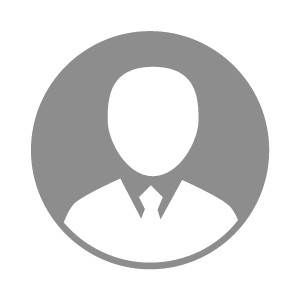 电    话电    话下载后可见下载后可见毕业院校湖北文理学院邮    箱邮    箱下载后可见下载后可见学    历大专住    址住    址期望月薪5000-10000求职意向求职意向设备经理/总监,设备技术服务经理,设备技术服务专家设备经理/总监,设备技术服务经理,设备技术服务专家设备经理/总监,设备技术服务经理,设备技术服务专家设备经理/总监,设备技术服务经理,设备技术服务专家期望地区期望地区不限不限不限不限教育经历教育经历就读学校：湖北文理学院 就读学校：湖北文理学院 就读学校：湖北文理学院 就读学校：湖北文理学院 就读学校：湖北文理学院 就读学校：湖北文理学院 就读学校：湖北文理学院 工作经历工作经历工作单位：深圳市京基智农时代股份有限公司 工作单位：深圳市京基智农时代股份有限公司 工作单位：深圳市京基智农时代股份有限公司 工作单位：深圳市京基智农时代股份有限公司 工作单位：深圳市京基智农时代股份有限公司 工作单位：深圳市京基智农时代股份有限公司 工作单位：深圳市京基智农时代股份有限公司 自我评价自我评价性格开朗、稳重、有活力，待人热情、真诚。有较强的组织能力、团体协作精神，良好的社交能力，善于处理各种人际关系。能快速适应各种环境，并融合其中。能把企业当作家庭，企业的财富就是我的财富，在努力为企业服务的过程中实现自身价值。性格开朗、稳重、有活力，待人热情、真诚。有较强的组织能力、团体协作精神，良好的社交能力，善于处理各种人际关系。能快速适应各种环境，并融合其中。能把企业当作家庭，企业的财富就是我的财富，在努力为企业服务的过程中实现自身价值。性格开朗、稳重、有活力，待人热情、真诚。有较强的组织能力、团体协作精神，良好的社交能力，善于处理各种人际关系。能快速适应各种环境，并融合其中。能把企业当作家庭，企业的财富就是我的财富，在努力为企业服务的过程中实现自身价值。性格开朗、稳重、有活力，待人热情、真诚。有较强的组织能力、团体协作精神，良好的社交能力，善于处理各种人际关系。能快速适应各种环境，并融合其中。能把企业当作家庭，企业的财富就是我的财富，在努力为企业服务的过程中实现自身价值。性格开朗、稳重、有活力，待人热情、真诚。有较强的组织能力、团体协作精神，良好的社交能力，善于处理各种人际关系。能快速适应各种环境，并融合其中。能把企业当作家庭，企业的财富就是我的财富，在努力为企业服务的过程中实现自身价值。性格开朗、稳重、有活力，待人热情、真诚。有较强的组织能力、团体协作精神，良好的社交能力，善于处理各种人际关系。能快速适应各种环境，并融合其中。能把企业当作家庭，企业的财富就是我的财富，在努力为企业服务的过程中实现自身价值。性格开朗、稳重、有活力，待人热情、真诚。有较强的组织能力、团体协作精神，良好的社交能力，善于处理各种人际关系。能快速适应各种环境，并融合其中。能把企业当作家庭，企业的财富就是我的财富，在努力为企业服务的过程中实现自身价值。其他特长其他特长